Министерство образования, науки и молодежной политики Краснодарского края на основании письма ФГАОУ ДПО "Академия Минпросвещения России" просит обеспечить создание разделов на официальных сайтах образовательных организаций (Детский технопарк "Кванториум", Центр "Точка роста").Информацию о страницах разделов официальных сайтов необходимо направить не позднее 27 августа 2021 г. в формате *.doc на электронный адрес: v.pavlenko@minobr.krasnodar.ru.Приложение: на 14 л. в 1 экз.Начальник управленияобщего образования 								Е.В. МясищеваПавленко Виталий Александрович+7 (861) 298-25-82Приложение к письму
министерства образования, науки и молодежной
политики
Краснодарского края __________________________Методические указания по формированию специальных разделов на официальных сайтах образовательных организаций, на базе которых создаются центры образования естественно-научной и технологической направленностей "Точка роста", детские технопарки "Кванториум"Настоящие методические указания (далее – Указания) разработаны на основании положений Методических рекомендаций по созданию центров образования естественно-научной и технологической направленностей "Точка роста", детских технопарков "Кванториум" на базе общеобразовательных организаций, , утвержденных распоряжениями Минпросвещения России от 12.01.2021 №№ Р-4, Р-6 (далее – Рекомендации), в целях обеспечения достижения результатов федеральных проектов "Современная школа" национального проекта "Образование".Указания предназначены для специалистов муниципальных органов управления образованием, ответственных за сопровождение мероприятий по созданию центров образования естественно-научной и технологической направленностей "Точка роста", детских технопарков "Кванториум" на базе общеобразовательных организаций, руководителей образовательных организаций и лиц, ответственных за ведение официальных сайтов образовательных организаций, участвующих в данных мероприятиях.В соответствии со статьей 29 Федерального закона Российской Федерации от 29 декабря 2012 г. № 273-ФЗ "Об образовании в Российской Федерации" образовательные организации формируют открытые и общедоступные информационные ресурсы, содержащие информацию об их деятельности, и обеспечивают доступ к таким ресурсам посредством размещения их в информационно-телекоммуникационных сетях, в том числе на официальном сайте образовательной организации в сети "Интернет".Указания определяют общие подходы к формированию и наполнению специальных разделов "Детский технопарк "Кванториум", "Центр "Точка роста" на официальных сайтах образовательных организаций, участвующих в соответствующих мероприятиях национального проекта "Образование", создание которых предусмотрено в целях обеспечения информационной открытости образовательных организаций в соответствии с положениями Рекомендаций.Наличие специальных разделов на официальных сайтах образовательных организаций, на базе которых создаются и функционируют центры образования естественно-научной и технологической направленностей "Точка роста", детские технопарки "Кванториум", является обязательным. Формирование и наполнение специальных разделов на официальных сайтах образовательных организаций в сети "Интернет", обеспечение своевременного обновления информации данных разделов и ответственность за содержание представляемых материалов является компетенцией данных образовательных организаций.Общими требованиями к содержательному наполнению специального раздела официального сайта образовательной организации являются:а) наличие всей требуемой информации (исчерпывающий набор сведений о деятельности центра "Точка роста", детского технопарка "Кванториум" на базе общеобразовательной организации);б) соответствие информации, размещенной в специальном разделе, данным из раздела "Сведения об образовательной организации", а также целям образовательной деятельности образовательной организации и содержанию функционирования центра образования естественно-научной и технологической направленностей "Точка роста", детского технопарка "Кванториум" на базе общеобразовательной организации;в) регулярное обновление информации (неактуальные сведения должны своевременно удаляться или находиться в архиве; в случае внесения изменений в материалы, их обновление на официальном сайте должно быть проведено не позднее 10 рабочих дней после их изменений);г) понятная для пользователя навигация внутри специального раздела;д) активность ссылок и подразделов, предусмотренных в специальном разделе;е) отсутствие ссылок на неработающие и запрещенные Интернет-ресурсы;ж) содержание размещаемых материалов должно соответствовать требованиям законодательства Российской Федерации о персональных данных и защите информации (Федеральный закон Российской Федерации от 27 июля 2006 года № 149-ФЗ "Об информации, информационных технологиях и о защите информации", Федеральный закон Российской Федерации от 27 июля 2006 года № 152-ФЗ "О персональных данных").Формирование специального раздела 
"Детский технопарк "Кванториум" 
на официальном сайте общеобразовательной организацииНа официальном сайте общеобразовательной организации, в которой создается детский технопарк "Кванториум" (далее – детский технопарк "Кванториум", технопарк) в рамках федерального проекта "Современная школа" национального проекта "Образование", не позднее даты начала функционирования технопарка (не позднее 1 сентября года создания технопарка) создается раздел "Детский технопарк "Кванториум". Ссылка на раздел размещается в главном меню сайта общеобразовательной организации и должна быть видима при просмотре каждой страницы. Ссылка не может являться вложенной в другие меню. Пример размещения ссылки на раздел "Детский технопарк "Кванториум" в меню официального сайта общеобразовательной организаций в сети "Интернет" приведен на рисунке 1.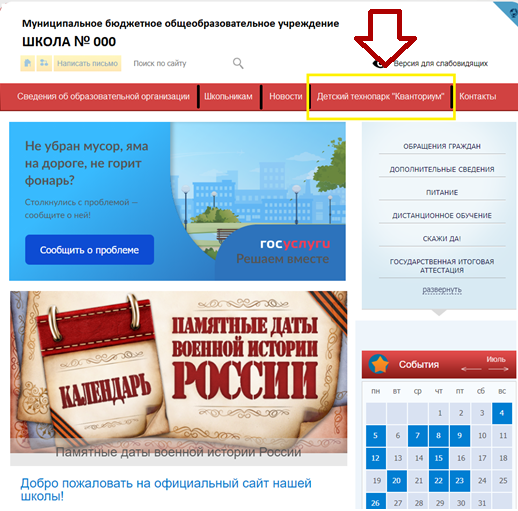 Рисунок 1. Пример размещения ссылки на раздел на сайте общеобразовательной организацииСтруктуру раздела "Детский технопарк "Кванториум" на сайте общеобразовательной организации в сети "Интернет" рекомендуется определить следующим образом:Общая информация о детском технопарке "Кванториум";Документы;Образовательные программы;Педагоги;Материально-техническая база;Режим занятий;Мероприятия;Дополнительная информация;Обратная связь (контакты, социальные сети).Наполнение указанной структуры контентом необходимо осуществлять с учетом требований нормативных документов, положений Рекомендаций, а также запросов участников образовательных отношений и иных заинтересованных потребителей информации сайта общеобразовательной организации. Подраздел "Общая информация о детском технопарке "Кванториум" рекомендуется наполнять информацией о предназначении детского технопарка "Кванториум", его целях и задачах, а также ресурсах, за счет которых он создан, в том числе национального проекта "Образование".Примерное наполнение подраздела:Детский технопарк "Кванториум" на базе <Наименование образовательной организации> создан в <год создания> в рамках федерального проекта "Современная школа" национального проекта "Образование". Он призван обеспечить расширение содержания общего образования с целью развития у обучающихся современных компетенций и навыков, в том числе естественно-научной, математической, информационной грамотности, формирования критического и креативного мышления. Детские технопарки "Кванториум" на базе общеобразовательных организаций создаются для формирования условий для повышения качества общего образования, в том числе за счет обновления учебных помещений, приобретения современного оборудования, повышения квалификации педагогических работников и расширения содержания реализуемых образовательных программ.Детский технопарк "Кванториум" является частью образовательной среды общеобразовательной организации, на базе которой осуществляется:преподавание учебных предметов из предметных областей "Естественно-научные предметы", "Естественные науки", "Математика и информатика", "Технология";проведение курсов по выбору обучающихся на уровнях основного общего и среднего общего образования;внеурочная деятельность для поддержки изучения предметов естественно-научной и технологической направленностей;дополнительное образование детей по программам естественно-научной и технической направленностей;проведение внеклассных мероприятий для обучающихся, в том числе конкурсов, интеллектуальных и творческих состязаний, олимпиад;организация образовательных мероприятий для детей и педагогов из других образовательных организаций, а также поддержка и взаимодействие с другими общеобразовательными организациями.Детские технопарки "Кванториум" создаются при поддержке Министерства просвещения Российской Федерации.Адрес сайта Министерства просвещения Российской Федерации: https://edu.gov.ru/.Федеральным оператором мероприятий по созданию детских технопарков "Кванториум" является ФГАОУ ДПО "Академия Минпросвещения России".Адрес сайта Федерального оператора: https://apkpro.ru/.Региональным координатором мероприятий по созданию детских технопарков "Кванториум" является Министерство образования, науки и молодежной политики Краснодарского края, осуществляющего координацию мероприятий регионального проекта "Современная школа".Адрес сайта регионального координатора: https://minobr.krasnodar.ru/.Информация о национальном проекте "Образование" размещена на сайте Министерства просвещения Российской Федерации по ссылке: https://edu.gov.ru/national-project/.Подраздел "Документы" наполняется информацией о документах, которые регулируют деятельность детского технопарка "Кванториум", созданного на базе общеобразовательной организации, а также при необходимости иных документов, относящихся к функционированию технопарка.Размещение документов осуществляется по уровням:Документы федерального уровня:Распоряжение Минпросвещения России от 12 января 2021 г.
№ Р-4 "Об утверждении Методических рекомендаций по созданию и функционированию детских технопарков "Кванториум" на базе общеобразовательных организаций";Документы регионального и муниципального уровня:Нормативные правовые акты Краснодарского края, относящиеся к деятельности детских технопарков "Кванториум" на базе общеобразовательных организаций;Распорядительные акты министерства образования, науки и молодежной политики Краснодарского края, ответственного за реализацию мероприятий по созданию детских технопарков "Кванториум" на территории Краснодарского края (об утверждении концепции по созданию и функционированию технопарков на уровне субъекта Российской Федерации, инфраструктурного листа, об утверждении планов мероприятий по организационно-методической поддержке детских технопарков "Кванториум" и иной инфраструктуры национального проекта "Образование" на уровне Краснодарского края и пр.);Документы органов местного самоуправления, относящиеся к деятельности детских технопарков "Кванториум" на базе общеобразовательных организаций (при наличии);Иные документы регионального и муниципального уровня (при наличии).Локальные акты образовательной организации:О назначении куратора, ответственного за функционирование и развитие детского технопарка "Кванториум" на базе общеобразовательной организации;О создании детского технопарка "Кванториум" на базе общеобразовательной организации и утверждении Положения о деятельности технопарка;Документы о планировании деятельности технопарка;Документы, относящиеся к сетевой форме реализации образовательных программ;Иные локальные акты, регулирующие деятельность детского технопарка "Кванториум", в том числе по вопросам реализации образовательных программ на базе технопарка.Подраздел "Образовательные программы" содержит информацию о реализуемых с использованием ресурсов детского технопарка "Кванториум" образовательных программах общего и дополнительного образования.Подраздел представляет собой краткое описание реализуемых программ с приложений копий образовательных программ или ссылок на размещенные в разделе "Сведения об образовательной организации" образовательные программы (аннотации к программам).В подразделе может быть размещена информация о порядке осуществления деятельности по образовательным программам на площадке детского технопарка "Кванториум", данные о сетевой форме реализации отдельных образовательных программ, сведения о категории обучающихся, осваивающих образовательные программы и иная информация об осуществлении образовательной деятельности по реализации образовательных программ общего и дополнительного образования с использованием ресурсов детского технопарка "Кванториум".В качестве справочных и методических материалов в подразделе могут быть размещены методические пособия ФГАОУ ДПО "Академия Минпросвещения России" по реализации образовательной деятельности на базе детского технопарка "Кванториум".Подраздел "Педагоги" содержит информацию о педагогических работниках общеобразовательной организации, осуществляющих образовательную деятельность с использованием ресурсов детского технопарка "Кванториум".Данные о педагогических работниках рекомендуется представлять в формате, соответствующем требованиям к наполнению подраздела "Руководство. Педагогический (научно-педагогический) состав" раздела "Сведения об образовательной организации", действующим в соответствии со статьей 29 Федерального закона Российской Федерации от 29 декабря 2012 г. № 273-ФЗ "Об образовании в Российской Федерации" и приказом Федеральной службы по надзору в сфере образования и науки от 14 августа 2020 г. № 831 "Об утверждении Требований к структуре официального сайта образовательной организации в информационно-телекоммуникационной сети "Интернет" и формату представления информации". Информацию рекомендуется размещать с фотографиями педагогических работников.Подраздел "Материально-техническая база" содержит информацию о помещениях и оборудовании, которые входят в состав материально-технической базы детского технопарка "Кванториум" на базе общеобразовательной организации.В подразделе рекомендуется представить информацию о переоборудованных для создания технопарка помещениях общеобразовательной организации с представлением характеристик данных помещений и фотоматериалов, демонстрирующих сформированное образовательное пространство.Размещение информации о средствах обучения и воспитания, оборудовании, которым оснащен детский технопарк "Кванториум", возможно в формате документа с перечнем всех имеющихся единиц оборудования или описания данного оборудования. Подраздел "Режим занятий" содержит информацию о проводимых на базе детского технопарка "Кванториум" учебных занятиях (урочной и внеурочной деятельности, дополнительного образования). Режим занятий представляется в формате документа с указанием порядка реализации образовательной деятельности (либо ссылка на Режим занятий обучающихся, размещенный в разделе "Сведения об образовательной организации" с имеющимися сведениями о режиме занятий на площадке технопарка) или описания реализуемых занятий с указанием примерного графика их проведения.Подраздел характеризует наполненность площадки детского технопарка "Кванториум" образовательной деятельностью и обеспечивает доступность информации обучающимся о наличии возможности использовать помещения технопарка для индивидуальной работы, проектной деятельности и иных видов образовательных активностей.Подраздел "Мероприятия" содержит информацию о планируемых и проводимых на базе или с использованием ресурсов детского технопарка "Кванториум" образовательных мероприятиях для детей и педагогов, организации конкурсов, олимпиад и иных событий, соответствующих целям и задачам технопарка.Подраздел наполняется документом, содержащим план (график) проводимых на площадке технопарка мероприятий на текущий учебный год и (или) описание планируемых мероприятий для обучающихся и родителей (законных представителей), педагогов.В подразделе может размещаться краткая информация о проведенных мероприятиях, взаимодействии с другими образовательными организациями и пр.Подраздел "Дополнительная информация" содержит информацию, не вошедшую в состав других подразделов, соответствующую целям и задачам деятельности детского технопарка "Кванториум". Раздел может содержать ссылки на методические разработки педагогических работников общеобразовательной организации, новости, фото и видеоматериалы, а также иные сведения, имеющие практическую ценность для участников образовательных отношений.Подраздел "Обратная связь (контакты)" содержит информацию о контактных данных ответственных лиц общеобразовательной организации, обеспечивающих функционирование и развитие детского технопарка "Кванториум". В подразделе может быть размещен блок "Часто задаваемые вопросы и ответы" для обучающихся и родителей (законных представителей), а также иных заинтересованных лиц, а также форма обратной связи для обеспечения возможности получения посетителями сайта ответов на возникающие вопросы о деятельности технопарка.Рекомендуется также формирование дополнительного подраздела "Галерея" с размещением фото и видеоматериалов о деятельности детского технопарка "Кванториум", в котором целесообразно размещение медиаматериалов о деятельности технопарка, размещение видеозаписей мероприятий, учебных занятий, мастер-классов и пр.При наполнении официального сайта общеобразовательной организации в сети "Интернет" необходимо обеспечивать размещение информации о деятельности детского технопарка "Кванториум" и текущих результатах его работы (новостные материалы, анонсы событий, записи состоявшихся мероприятий и иные материалы). На сайте общеобразовательной организации, на базе которой создан детский технопарк "Кванториум" необходимо предусмотреть размещение информации о взаимодействии с другими образовательными организациями, в том числе с образовательными организациями, на базе которых созданы центры образования естественно-научной и технологической направленностей "Точка роста", центры цифрового образования "IT-куб". Для этого при необходимости возможно формирование дополнительных разделов и подразделов на сайте общеобразовательной организации.При формировании и размещении материалов на сайте общеобразовательной организации возможно использование символики национального проекта "Образование", Министерства просвещения Российской Федерации и ФГАОУ ДПО "Академия Минпросвещения России". При этом необходимо учитывать требования руководства по фирменному стилю, размещенного на сайте https://apkpro.ru/ в подразделе "Банк документов" раздела "Нацпроект "Образование". Формирование специального раздела 
"Центр "Точка роста" 
на официальном сайте общеобразовательной организацииНа официальном сайте общеобразовательной организации, в которой создается центр образования естественно-научной и технологической направленностей "Точка роста" (далее – центр "Точка роста", центр) в рамках федерального проекта "Современная школа" национального проекта "Образование", не позднее даты начала функционирования центра (не позднее 1 сентября года создания центра) создается раздел "Центр "Точка роста". Ссылка на раздел размещается в главном меню сайта общеобразовательной организации и должна быть видима при просмотре каждой страницы. Ссылка не может являться вложенной в другие меню. Пример размещения ссылки на раздел "Центр "Точка роста" в меню официального сайта общеобразовательной организаций в сети "Интернет" приведен на рисунке 2.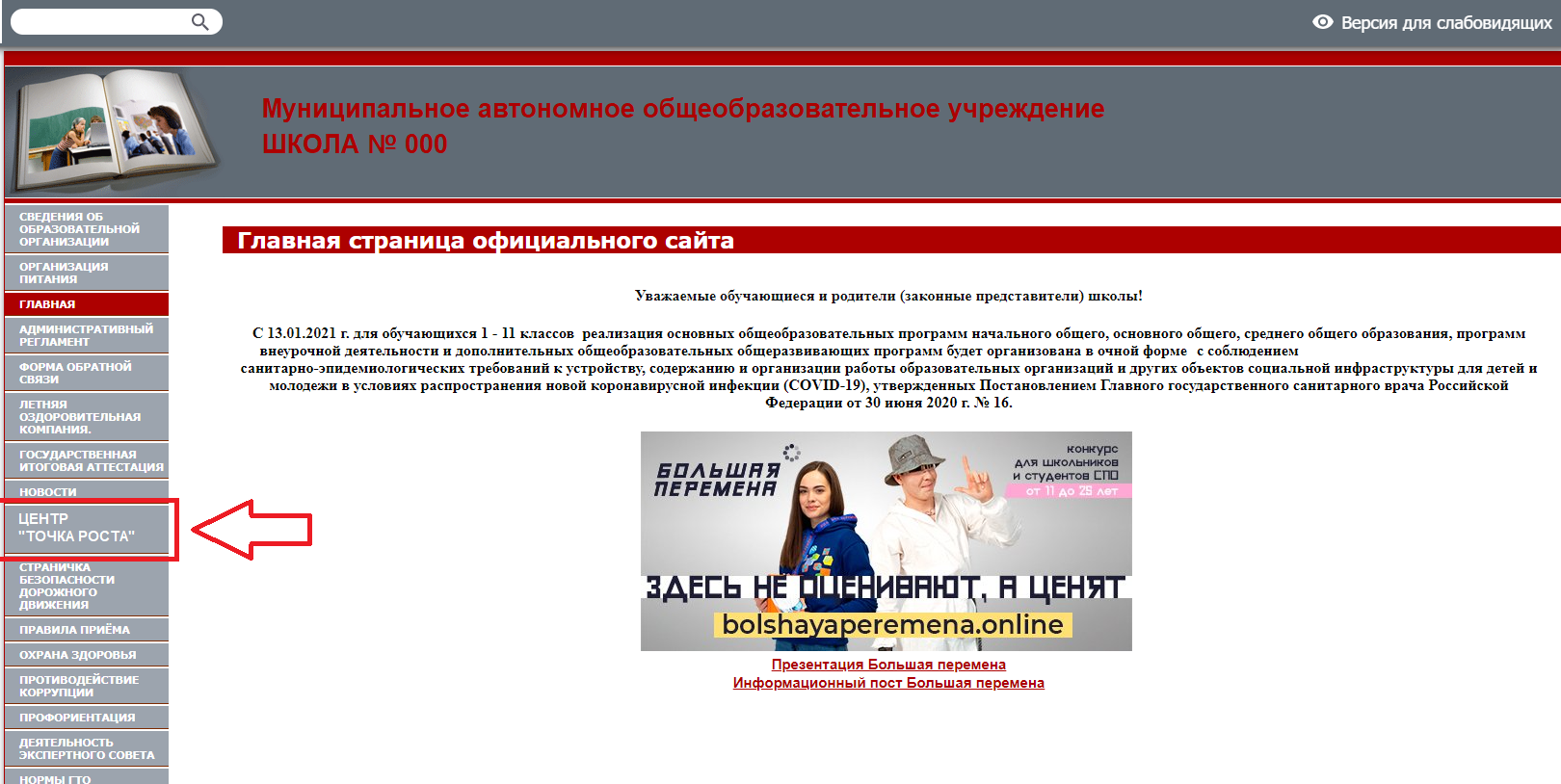 Рисунок 2. Пример размещения ссылки на раздел на сайте общеобразовательной организацииСтруктуру раздела "Центр "Точка роста" на сайте общеобразовательной организации в сети "Интернет" рекомендуется определить следующим образом:Общая информация о центре "Точка роста";Документы;Образовательные программы;Педагоги;Материально-техническая база;Режим занятий;Мероприятия;Дополнительная информация;Обратная связь (контакты, социальные сети).Наполнение указанной структуры контентом необходимо осуществлять с учетом требований нормативных документов, положений Рекомендаций, а также запросов участников образовательных отношений и иных заинтересованных потребителей информации сайта общеобразовательной организации. Подраздел "Общая информация о центре "Точка роста" рекомендуется наполнять информацией о предназначении центра, его целях и задачах, а также ресурсах, за счет которых он создан, в том числе национального проекта "Образование".Примерное наполнение подраздела:Центр образования естественно-научной и технологической направленностей "Точка роста" на базе <Наименование образовательной организации> создан в <год создания> в рамках федерального проекта "Современная школа" национального проекта "Образование". Он призван обеспечить повышение охвата обучающихся программами основного общего и дополнительного образования естественно-научной и технологической направленностей с использованием современного оборудования. Центры "Точка роста" на базе общеобразовательных организаций сельской местности и малых городов создаются для формирования условий для повышения качества общего образования, в том числе за счет обновления учебных помещений, приобретения современного оборудования, повышения квалификации педагогических работников и расширения практического содержания реализуемых образовательных программ.Центр "Точка роста" является частью образовательной среды общеобразовательной организации, на базе которой осуществляется:преподавание учебных предметов из предметных областей "Естественно-научные предметы", "Естественные науки", "Обществознание и естествознание", "Математика и информатика", "Технология";внеурочная деятельность для поддержки изучения предметов естественно-научной и технологической направленностей;дополнительное образование детей по программам естественно-научной и технической направленностей;проведение внеклассных мероприятий для обучающихся;организация образовательных мероприятий, в том числе в дистанционном формате с участием обучающихся из других образовательных организаций.Центры "Точка роста" создаются при поддержке Министерства просвещения Российской Федерации.Адрес сайта Министерства просвещения Российской Федерации: https://edu.gov.ru/.Федеральным оператором мероприятий по созданию центров образования естественно-научной и технологической направленностей "Точка роста" является ФГАОУ ДПО "Академия Минпросвещения России".Адрес сайта Федерального оператора: https://apkpro.ru/.Региональным координатором мероприятий по созданию центров образования естественно-научной и технологической направленностей "Точка роста" является Министерство образования, науки и молодежной политики Краснодарского края, осуществляющего координацию мероприятий регионального проекта "Современная школа".Адрес сайта регионального координатора: https://minobr.krasnodar.ru/.Информация о национальном проекте "Образование" размещена на сайте Министерства просвещения Российской Федерации по ссылке: https://edu.gov.ru/national-project/.Подраздел "Документы" наполняется информацией о документах, которые регулируют деятельность центра "Точка роста", созданного на базе общеобразовательной организации, а также при необходимости иных документов, относящихся к функционированию центра.Размещение документов осуществляется по уровням:Документы федерального уровня:Распоряжение Минпросвещения России от 12 января 2021 г.
№ Р-6 "Об утверждении Методических рекомендаций по созданию и функционированию в общеобразовательных организациях, расположенных в сельской местности и малых городах, центров образования естественно-научной и технологической направленностей";Документы регионального и муниципального уровня:Нормативные правовые акты Краснодарского края, относящиеся к деятельности центров "Точка роста";Распорядительные акты Министерства образования, науки и молодежной политики Краснодарского края, ответственного за реализацию мероприятий по созданию центров "Точка роста" на территории субъекта Российской Федерации (об утверждении концепции по созданию и функционированию центров на уровне субъекта Российской Федерации, инфраструктурного листа, об утверждении планов мероприятий по организационно-методической поддержке центров "Точка роста" и иной инфраструктуры национального проекта "Образование" на уровне субъекта Российской Федерации" и пр.);Документы органов местного самоуправления, относящиеся к деятельности центров "Точка роста" (при наличии);Иные документы регионального и муниципального уровня (при наличии).Локальные акты образовательной организации:О назначении куратора, ответственного за функционирование и развитие центра "Точка роста" на базе общеобразовательной организации;О создании центра "Точка роста" на базе общеобразовательной организации и утверждении Положения о деятельности центра;Документы о планировании деятельности центра;Документы, относящиеся к сетевой форме реализации образовательных программ;Иные локальные акты, регулирующие деятельность центра "Точка роста", в том числе по вопросам реализации образовательных программ на базе центра.Подраздел "Образовательные программы" содержит информацию о реализуемых с использованием ресурсов центра "Точка роста" образовательных программах общего и дополнительного образования.Подраздел представляет собой краткое описание реализуемых программ с приложений копий образовательных программ или ссылок на размещенные в разделе "Сведения об образовательной организации" образовательные программы (аннотации к программам).В подразделе может быть размещена информация о порядке осуществления деятельности по образовательным программам на площадке центра "Точка роста", данные о сетевой форме реализации отдельных образовательных программ, сведения о категории обучающихся, осваивающих образовательные программы и иная информация об осуществлении образовательной деятельности по реализации образовательных программ общего и дополнительного образования с использованием ресурсов центра "Точка роста".В качестве справочных и методических материалов в подразделе могут быть размещены методические пособия ФГАОУ ДПО "Академия Минпросвещения России" по реализации образовательной деятельности на базе центра "Точка роста".Подраздел "Педагоги" содержит информацию о педагогических работниках общеобразовательной организации, осуществляющих образовательную деятельность с использованием ресурсов центра "Точка роста".Данные о педагогических работниках рекомендуется представлять в формате, соответствующем требованиям к наполнению подраздела "Руководство. Педагогический (научно-педагогический) состав" раздела "Сведения об образовательной организации", действующим в соответствии со статьей 29 Федерального закона Российской Федерации от 29 декабря 2012 г. № 273-ФЗ "Об образовании в Российской Федерации" и приказом Федеральной службы по надзору в сфере образования и науки от 14 августа 2020 г. № 831 "Об утверждении Требований к структуре официального сайта образовательной организации в информационно-телекоммуникационной сети "Интернет" и формату представления информации". Информацию рекомендуется размещать с фотографиями педагогических работников.Подраздел "Материально-техническая база" содержит информацию о помещениях и оборудовании, которые входят в состав материально-технической базы центра "Точка роста" на базе общеобразовательной организации.В подразделе рекомендуется представить информацию о переоборудованных для создания центра помещениях общеобразовательной организации с представлением характеристик данных помещений и фотоматериалов, демонстрирующих сформированное образовательное пространство.Размещение информации о средствах обучения и воспитания, оборудовании, которым оснащен центр "Точка роста", возможно в формате документа с перечнем всех имеющихся единиц оборудования или описания данного оборудования. Подраздел "Режим занятий" содержит информацию о проводимых на базе центра "Точка роста" учебных занятиях (урочной и внеурочной деятельности, дополнительного образования). Режим занятий представляется в формате документа с указанием порядка реализации образовательной деятельности (либо ссылка на Режим занятий обучающихся, размещенный в разделе "Сведения об образовательной организации" с имеющимися сведениями о режиме занятий на площадке центра "Точка роста") или описания реализуемых занятий с указанием примерного графика их проведения.Подраздел характеризует наполненность площадки центра "Точка роста" образовательной деятельностью и обеспечивает доступность информации обучающимся о наличии возможности использовать помещения центра для индивидуальной работы, проектной деятельности и иных видов образовательных активностей.Подраздел "Мероприятия" содержит информацию о планируемых и проводимых на базе или с использованием ресурсов центра "Точка роста" образовательных мероприятиях для детей и педагогов, соответствующих целям и задачам центра "Точка роста".Подраздел наполняется документом, содержащим план (график) проводимых на площадке центра мероприятий на текущий учебный год и (или) описание планируемых мероприятий для обучающихся и родителей (законных представителей), педагогов.В подразделе может размещаться краткая информация о проведенных мероприятиях, взаимодействии с другими образовательными организациями и пр.Подраздел "Дополнительная информация" содержит информацию, не вошедшую в состав других подразделов, соответствующую целям и задачам деятельности центра "Точка роста". Раздел может содержать ссылки на методические разработки педагогических работников общеобразовательной организации, новости, фото и видеоматериалы, а также иные сведения, имеющие практическую ценность для участников образовательных отношений.Подраздел "Обратная связь (контакты)" содержит информацию о контактных данных ответственных лиц общеобразовательной организации, обеспечивающих функционирование и развитие центра "Точка роста". В подразделе может быть размещен блок "Часто задаваемые вопросы и ответы" для обучающихся и родителей (законных представителей), а также иных заинтересованных лиц, а также форма обратной связи для обеспечения возможности получения посетителями сайта ответов на возникающие вопросы о деятельности центра.Рекомендуется также формирование дополнительного подраздела "Галерея" с размещением фото и видеоматериалов о деятельности центра "Точка роста", в котором целесообразно размещение медиаматериалов о деятельности центра, размещение видеозаписей мероприятий, учебных занятий, мастер-классов и пр.При наполнении официального сайта общеобразовательной организации в сети "Интернет" необходимо обеспечивать размещение информации о деятельности центра "Точка роста" и текущих результатах его работы (новостные материалы, анонсы событий, записи состоявшихся мероприятий и иные материалы). На сайте общеобразовательной организации, на базе которой создан центр "Точка роста" необходимо предусмотреть размещение информации о взаимодействии с другими образовательными организациями, в том числе с образовательными организациями, на базе которых созданы детские технопарки "Кванториум", центры цифрового образования "IT-куб". Для этого при необходимости возможно формирование дополнительных разделов и подразделов на сайте общеобразовательной организации.При формировании и размещении материалов на сайте общеобразовательной организации возможно использование символики национального проекта "Образование", Министерства просвещения Российской Федерации и ФГАОУ ДПО "Академия Минпросвещения России". При этом необходимо учитывать требования руководства по фирменному стилю, размещенного на сайте https://apkpro.ru/ в подразделе "Банк документов" раздела "Нацпроект "Образование".15.08.2008 г. № 47-7822/18-14Руководителям муниципальных органов управления
образованиемО размещении информации
на официальных сайтах